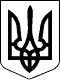 Петрівська селищна рада
Олександрійського району
Кіровоградської областіДВАДЦЯТЬ П’ЯТА СЕСІЯПро визначення опорних закладів загальної середньої освіти Петрівської селищної радиРозглянувши пропозицію Петрівського селищного голови Світлани Тилик від            28 липня 2022 року № 01-17/1741/1, відповідно до статті 26, 59, 60 Закону України «Про місцеве самоврядування в Україні», відповідно до Закону України «Про освіту», Закону України «Про повну загальну середню освіту», на підставі висновків та рекомендацій постійної комісії Петрівської селищної ради з гуманітарних питань від 28 липня 2022 року   № 183, селищна рада ВИРІШИЛА:Затвердити перелік опорних закладів загальної середньої освіти Петрівської селищної ради (додається).Визнати таким, що втратило чинність рішення Петрівської селищної ради від        24 грудня 2020 року №109/8 «Про створення освітнього округу та визначення опорних закладів освіти Петрівської селищної ради».Контроль за виконанням даного рішення покласти на постійну комісію Петрівської селищної ради з гуманітарних питань.Петрівський селищний голова                                                  Світлана ТИЛИК  ЗАТВЕРДЖЕНО Рішення Петрівської селищної ради 28 липня 2022 року № 4024/8Перелік опорних закладів загальної середньої освіти Петрівської селищної радиПетрівський ліцей Петрівської селищної ради Олександрійського району Кіровоградської області;Петрівська філія  Петрівського ліцею Петрівської селищної ради Олександрійського району Кіровоградської області;Новостародубський ліцей Петрівської селищної ради Олександрійського району Кіровоградської області;Балахівська філія Новостародубського ліцею  Петрівської селищної ради Олександрійського району Кіровоградської області;Чечеліївська філія Новостародубського ліцею Петрівської селищної ради Олександрійського району Кіровоградської області.Козацький ліцей Петрівської селищної ради Олександрійського району Кіровоградської області;Зеленська філія Козацького ліцею  Петрівської селищної ради Олександрійського району Кіровоградської області.Ганнівський ліцей  Петрівської селищної ради Олександрійського району Кіровоградської області;Володимирівська філія Ганнівського ліцею Петрівської селищної ради Олександрійського району Кіровоградської області;Іскрівська філія Ганнівського ліцею Петрівської селищної ради Олександрійського району Кіровоградської області.________________________28300, вул. Святкова 7, смт Петрове, Олександрійський р-н., Кіровоградська обл.
тел./факс: (05237) 9-72-60, 9-70-73 е-mail: sel.rada.petrovo@ukr.net код в ЄДРПОУ 04364199ВОСЬМОГО скликанняРішеннявід  28  липня  2022 року                                                                                      № 4024/8 смт Петрове